РОССИЙСКАЯ ФЕДЕРАЦИЯБЕЛГОРОДСКАЯ ОБЛАСТЬ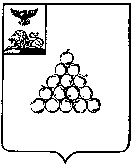 СОВЕТ ДЕПУТАТОВ
ВАЛУЙСКОГО ГОРОДСКОГО ОКРУГАР Е Ш Е Н И Е      «30» апреля 2021 г.                                            №578О внесении изменений в решение Совета депутатов Валуйского городского округа от 21 декабря 2018 года №111 «Об утверждении местных нормативов градостроительного проектирования Валуйского городского округа»	В соответствии с Федеральным  законом  от 6 октября 2003 г. № 131-ФЗ «Об общих принципах организации местного самоуправления в Российской Федерации», статьей 29.4 Градостроительного кодекса Российской Федерации, Совет депутатов Валуйского городского округа решил: Внести в решение Совета депутатов Валуйского городского округа от 21 декабря 2018 года № 111 «Об утверждении местных нормативов градостроительного проектирования Валуйского городского округа» (далее - Решение) следующие изменения:1.1. Пункт 2 Местных нормативов градостроительного проектирования Валуйского городского округа изложить в следующей редакции:«2. Местные нормативы градостроительного проектирования Валуйского городского округа подлежат применению при подготовке документов территориального планирования, градостроительного зонирования, документации по планировке территории.».Опубликовать настоящее решение в газете «Валуйская звезда» и сетевом издании «Валуйская звезда» (https://val-zvezda31.ru/).Настоящее решение вступает в силу после его официального опубликования в газете «Валуйская звезда».Контроль за исполнением настоящего решения возложить на постоянную комиссию Совета депутатов Валуйского городского округа по экономическому развитию, бюджету и налогам, малому и среднему предпринимательству (Е.И. Жихарев).Председатель Совета депутатов Валуйского городского округа                             Г. В. Зеленская